.Intro 16 Counts.Section 1:	Right Rock. Cross. Hold (& Clap). Left Rock. Cross. Hold (& Clap).Section 2:	Point. Hitch. Point. Hitch Monterey ¼ Turn right.Restart here: On Wall 5Section 3:	Jazz Box Cross. Weave right.Section 4:	Swivel right (heel,toe,heel) Hold & Clap. Swivel left (heel,toe,heel) Hold & Clap.Restart: On Wall 5, after Section 2 (Facing 3 O’clock)Be There In Your Morning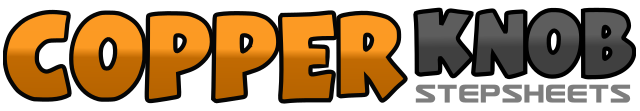 .......Count:32Wall:4Level:Beginner.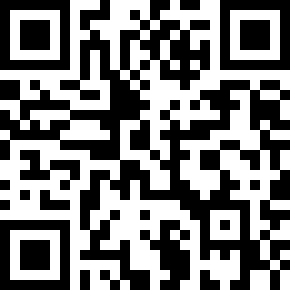 Choreographer:Micaela Svensson Erlandsson (SWE) - January 2017Micaela Svensson Erlandsson (SWE) - January 2017Micaela Svensson Erlandsson (SWE) - January 2017Micaela Svensson Erlandsson (SWE) - January 2017Micaela Svensson Erlandsson (SWE) - January 2017.Music:Let Me Be There - Die CampbellsLet Me Be There - Die CampbellsLet Me Be There - Die CampbellsLet Me Be There - Die CampbellsLet Me Be There - Die Campbells........1-4Rock right to right. Recover onto left. Cross right over left. Hold (& Clap).5-8Rock left to left. Recover onto right. Cross left over right. Hold (& Clap).1-2Point right to right. Hitch right knee across left knee.3-4Point right to right. Hitch right knee across left knee.5-6Point right to right side. Turn ¼ right stepping right in place.7-8Point left to left side. Step left in place.1-4Cross right over left. Step back on left. Step right to right. Cross left over right.5-8Step right to right. Cross left behind right. Step right to right. Cross left over right.1-2With weight on balls swivel  heels right. With weight on heels swivel toes right.3-4With weight on balls swivel  heels right. Hold& Clap.5-6With weight on balls swivel  heels left. With weight on heels swivel toes left.7-8With weight on balls swivel  heels left. Hold& Clap.